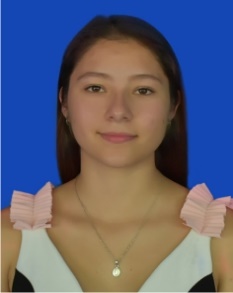 Yenny Stella Hurtado Quiroga Email     hurtadoyenny304@gmail.comDirección   O Milladoiro, Ames, 15895Teléfono   624 10 26 05Fecha de nacimiento28 Marzo  2002 OBJETIVO PROFESIONALPersona comunicativa, amable, capaz de adaptarse a cada situación.  Busco una oportunidad laboral en la que demostrar mi compromiso y capacidad de trabajoEXPERIENCIASantiago de CompostelaLimpieza     Casa particular.TeresaRealización de tareas de limpieza y mantenimiento de instalaciones.Uso y mantenimiento adecuado de las herramientas y equipos de limpieza.Mantenimiento de estándares de limpieza y seguridad en el lugar de trabajo.Vaciado de papeleras, reposición de bolsas limpias y disposición adecuada de residuos.Santiago de CompostelaNiñeraCasa particular.Rosa Acompañamiento y recogida de los niños de la institución educativa, eventos y otras actividades.Preparación de las comidas indicadas por la familia, y ayuda a los niños para que coman.Mantenimiento del orden de los espacios utilizados por el niño.Ayuda básica con las tareas escolares, realizando esta labor con amabilidad, atención y cuidadoO MilladoiroLimpiezaNathalieRealización de limpiezas a fondo de baños, cocinas, ventanas, repisas y armarios.Mantenimiento de estándares de limpieza y seguridad en el lugar de trabajo.Limpieza y desinfección profunda en áreas interiores y zonas exteriores.Utilización de equipos y productos de limpieza de forma eficiente y segura.EDUCACIÓNBertamiransLimpieza Marcia Casa particularReposición de productos de higiene personal para baños.Limpieza y mantenimiento de instalaciones según los procedimientos acordados por la empresa.Gestión adecuada del almacenamiento de los productos de limpieza.Tratamiento de basura y residuos sólidos conforme a las normas de la empresa.        BACHILLERATOCOLEGIO ANTONIO RICAURTE    COLOMBIA 